ГУБЕРНАТОР ТОМСКОЙ ОБЛАСТИРАСПОРЯЖЕНИЕот 20 декабря 2023 г. N 377-рОБ ОБЩЕСТВЕННОМ СОВЕТЕ ПО СОХРАНЕНИЮ И УКРЕПЛЕНИЮТРАДИЦИОННЫХ РОССИЙСКИХ ДУХОВНО-НРАВСТВЕННЫХЦЕННОСТЕЙ В ТОМСКОЙ ОБЛАСТИ1. В целях реализации государственной политики по сохранению и укреплению традиционных российских духовно-нравственных ценностей создать Общественный совет по сохранению и укреплению традиционных российских духовно-нравственных ценностей в Томской области (далее - Общественный совет) в составе согласно приложению к настоящему распоряжению.2. Заседания Общественного совета проводятся по мере необходимости, но не реже одного раза в год.3. Заседание Общественного совета правомочно, если на нем присутствует более половины членов Общественного совета.4. Организационно-техническое обеспечение деятельности Общественного совета осуществляет Департамент внутренней политики и социальных коммуникаций Администрации Томской области.5. Департаменту информационной политики Администрации Томской области обеспечить опубликование настоящего распоряжения.6. Контроль за исполнением настоящего распоряжения возложить на первого заместителя Губернатора Томской области.ГубернаторТомской областиВ.В.МАЗУРПриложениек распоряжениюГубернатора Томской областиот 20.12.2023 N 377-рСОСТАВОБЩЕСТВЕННОГО СОВЕТА ПО СОХРАНЕНИЮ И УКРЕПЛЕНИЮ ТРАДИЦИОННЫХРОССИЙСКИХ ДУХОВНО-НРАВСТВЕННЫХ ЦЕННОСТЕЙ В ТОМСКОЙ ОБЛАСТИ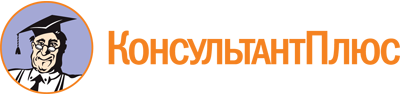 Распоряжение Губернатора Томской области от 20.12.2023 N 377-р
"Об Общественном совете по сохранению и укреплению традиционных российских духовно-нравственных ценностей в Томской области"Документ предоставлен КонсультантПлюс

www.consultant.ru

Дата сохранения: 11.06.2024
 МазурВладимир Владимирович-Губернатор Томской области - председатель Общественного советаДунаевАндрей Геннадьевич-первый заместитель Губернатора Томской области - заместитель председателя Общественного советаАраповДенис Дмитриевич-и.о. начальника Департамента информационной политики Администрации Томской областиБеккерНаталья Владимировна-старший преподаватель ТОИПКРО (по согласованию)БирюковНиколай Федорович-представитель от родительского сообщества в сфере профессионального образования (по согласованию)ВажоваЛариса Валерьевна-и.о. начальника Департамента по культуре Томской областиВторинаЕлена Вениаминовна-заместитель начальника Департамента общего образования Томской областиГлотовЕвгений Сергеевич-директор филиала Общероссийской общественно-государственной просветительской организации "Российского общества "Знание" в Томской области (по согласованию)Григорий-Епископ Томско-Енисейской епархии Русской Православной Старообрядческой Церкви (по согласованию)ДемешкинаТатьяна Алексеевна-профессор кафедры русского языка филологического факультета НИ ТГУ, доктор филологических наук (по согласованию)ДрыгановаЕлена Владиславовна-начальник Департамента науки и высшего образования Администрации Томской областиЖелезчиковВалентин Павлович-директор областного государственного автономного профессионального образовательного учреждения "Томский губернаторский колледж культуры и искусств" (по согласованию)ЖумаевНизамутдин Егиевич-Муфтий Томской области, Имам-Хатыб местной религиозной мусульманской организации "Первая Соборная Красная мечеть" Томской области Духовного управления мусульман Азиатской части России, член Общественной палаты Томской области (по согласованию)ЗиолекВойтек-настоятель местной религиозной организации приход Римско-католической Церкви г. Томска (по согласованию)КалинюкЮрий Владимирович-начальник Департамента образования Томской областиКаминецкийЛеви-Раввин Томской области (по согласованию)КарташоваЕлена Геннадьевна-Уполномоченный по правам человека в Томской области (по согласованию)КачинНиколай Андреевич-председатель регионального отделения общероссийского общественного движения "Молодежная ассамблея народов России "МЫ - РОССИЯНЕ" (по согласованию)КиселеваНаталия Александровна-заместитель Губернатора Томской области по образованию, молодежной политике и цифровому развитиюКнязеваИрекле Рашидовна-начальник учебного управления ФГБОУ ВО СибГМУ Минздрава России (по согласованию)КоноваловаИрина Юрьевна-руководитель Томского регионального отделения Международной общественной организации "Союз православных женщин" (по согласованию)КудрявцеваОлеся Сергеевна-председатель Родительского комитета Томской области (по согласованию)КулижскийСергей Павлинович-председатель Регионального отделения Общероссийской общественно-государственной организации "Ассамблея народов России" Томской области (по согласованию)ЛоскутоваЛариса Анатольевна-Уполномоченный по правам ребенка в Томской области (по согласованию)ЛукьяноваНаталия Александровна-директор Школы общественных наук ФГАОУ ВО НИ ТПУ (по согласованию)МайерГеоргий Владимирович-председатель Совета ректоров вузов Томской области (по согласованию)МакаренкоАндрей Николаевич-ректор ФГБОУ ВО "Томский государственный педагогический университет" (по согласованию)МаксимовМаксим Викторович-начальник Департамента по молодежной политике, физической культуре и спорту Томской областиМахиняДмитрий Александрович-Мэр Города Томска (по согласованию)МихайловСтепан Николаевич-председатель комитета по законодательству, государственному устройству и безопасности Законодательной Думы Томской области (по согласованию)НасоновДмитрий Борисович-руководитель регионального отделения общероссийского общественно-государственного движения детей и молодежи "Движение первых" Томской области (по согласованию)ПетренкоСветлана Анатольевна-начальник Управления по связям с общественностью, социальной и воспитательной работе СТИ НИЯУ МИФИ (по согласованию)ПетровПавел Олегович-сопредседатель Томского регионального отделения Всемирного Русского Народного Собора (по согласованию)Ростислав-Митрополит Томский и Асиновский Русской Православной Церкви (Московский патриархат) (по согласованию)СазоноваНаталия Ивановна-заведующий кафедрой истории России и методики обучения истории и обществознанию ТГПУ, доктор философских наук, кандидат исторических наук (по согласованию)СеменовЮрий Владимирович-Главный федеральный инспектор по Томской области (по согласованию)ТимофеевЕгор Викторович-начальник Департамента внутренней политики и социальных коммуникаций Администрации Томской области - ответственный секретарь Общественного советаТихоновОлег Викторович-полномочный представитель Начальствующего епископа Российского объединенного Союза христиан веры евангельской (пятидесятников) в Томской области, епископ церкви ХВЕ "Церковь Прославление" (по согласованию)ТуровАндрей-протоиерей, руководитель отдела по взаимодействию Церкви и общества Русской Православной Церкви (Московский патриархат) (по согласованию)ТурсунбаевНурулла Турсунбаевич-председатель централизованной религиозной организации Региональное духовное управление мусульман г. Томска и Томской области, муфтий (по согласованию)ФадеевКонстантин Викторович-преподаватель кафедры философии и истории ТГАСУ, кандидат исторических наук, доцент (по согласованию)ФидаровРоберт Олегович-начальник Департамента здравоохранения Томской областиФоменкоНикита Игоревич-председатель комитета по делам национальностей и взаимодействию с религиозными организациями Департамента внутренней политики и социальных коммуникаций Администрации Томской областиФоминИван Александрович-начальник Центра по противодействию экстремизму Управления Министерства внутренних дел Российской Федерации по Томской области (по согласованию)ФомичевВиталий Владимирович-атаман Томского отдельского казачьего общества Сибирского войскового казачьего общества (по согласованию)ХованскаяЭлина Александровна-начальник управления социальной и молодежной политики НИ ТГУ (по согласованию)ШрейдерОльга Анатольевна-начальник Департамента муниципального развития Администрации Томской областиЩербаковВасилий Николаевич-проректор по молодежной политике и воспитательной деятельности ТУСУРа (по согласованию)ЯкубовичАлександр Васильевич-начальник управления воспитательных проектов областного государственного бюджетного профессионального образовательного учреждения "Томский государственный педагогический колледж", представитель от педагогических работников (по согласованию)